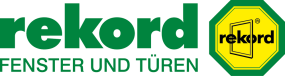 Überschrift:
Neue Fenster und Türen werden lukrativ gefördertUnterüberschrift:Anlauf:Artikeltext:
Wer angesichts hoher Energiepreise und nicht mehr zeitgemäßen Wohnkomforts über die Ausstattung eines Neubaus mit hochwertigen Fenstern und Türen oder über den Austausch der veralteten in seinem Eigentum nachdenkt, hat zunächst oft ein Thema im Hinterkopf: Die fälligen Ausgaben. Natürlich kosten hochwertige Fenster und Türen sowie deren fachgerechte Montage im Mauerwerk ihr Geld. Aber zum einen schafft man damit dauerhafte Werte, erhöht die Sicherheit, den Komfort und die Energieeffizienz und zum anderen werden neue Fenster und Türen mit den unterschiedlichsten Programmen lukrativ gefördert.Nutzen Sie FörderprogrammeFörderprogramme für den Fenstertausch gibt es sowohl auf kommunaler Ebene, als auch in den Bundesländern und beim Bund. So werden nicht nur Maßnahmen hinsichtlich der Energieeffizienz, sondern auch zum Beispiel Maßnahmen zum Schallschutz mit attraktiven Förderungen unterstützt. Der Bund bietet außerdem für den Bereich Fenster und Türen zwei grundsätzliche Möglichkeiten, die Projekte „Effizienter Neubau“ und „Energetische Modernisierung“ auf ein gutes finanzielles Fundament zu stellen: Die Förderprogramme der KfW-Bank und die steuerliche Absetzbarkeit von Handwerkerleistungen.rekord fenster+türen - ein Unternehmen zwischen Tradition und InnovationDas inhabergeführte Unternehmen bei Itzehoe fertigt seit über 90 Jahren Fenster und Türen in klassischer Handwerkskunst. Zu den Kunden gehören Bauherren und Renovierer aus dem gesamten Bundesgebiet mit Schwerpunkt in Nord- und Mitteldeutschland, die höchste Material- und Verarbeitungsqualität erwarten. Die Leitidee „rekord – Werte für Generationen“ wird von qualifizierten Fachhändlern und Tischlermeistern vor Ort partnerschaftlich getragen und umgesetzt. Mit Innovationen im Bereich Sicherheit, Wärmedämmung und Design sichert die Marke ihren Vorsprung und setzt immer wieder Branchen-Maßstäbe.Nähere Informationen finden Sie unter www.rekord.de.Anschrift:
rekord Ausstellung GmbH
Itzehoer Straße 10
25578 Dägeling
Tel.: 0 48 21 / 84 03 00
E-Mail: daegeling@rekord.de
daegeling.rekord.deÖffnungszeiten:
Mo. – Fr. 08.00 – 17.00 Uhr
Sa. 10.00 – 13.00 Uhr